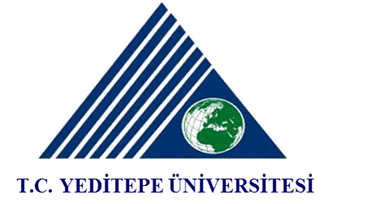 T. C. YEDİTEPE ÜNİVERSİTESİSAĞLIK BİLİMLERİ ENSTİTÜSÜKAYIT SİLDİRME DİLEKÇESİ              …../…../201…				Öğrencinin:Adı, Soyadı		: ..................................................................................Öğrenci Numarası 	: ..................................................................................Telefonu		: ..................................................................................E-Posta		: ..................................................................................Anabilim Dalı  	: ..................................................................................Kayıt Sildirme Nedeni:NOT: Mezuniyet kararı alınan öğrenciler aşağıdaki formu imzalatmadan kayıt sildirme işlemleri tamamlanmamaktadırABD Başkanlığı Görüşü :Uygundur Uygun değildir Tarih                Anabilim Dalı Başkanı